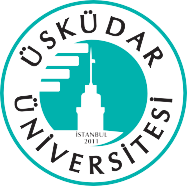 DİLEKÇEAdı Soyadı  :    	  Öğrenci No :    	  Fakülte     :    	  Bölüm        :    	 Sınıf	:  	  Cep No      :  	  E-Posta      :  	  Tarih         :  	SAĞLIK BİLİMLERİ FAKÜLTESİ DEKANLIĞINAFakültenizin yukarıda kimlik bilgileri bulunan öğrencisiyim,Gereğini arz ederim.İmzaÜÜ.FR.034 Revizyon No: 0 (08.11.2016)DERS KODUDERS ADIDERSİN ÖĞRETİM ELEMANI